REPUBLIKA SRBIJANARODNA SKUPŠTINA 
Odeljenje za odnose s javnošćuDatum: 26. decembar 2014. godineN A J A V A  DOGAĐAJAza ponedeljak, 29. decembar 2014. godineU organizaciji Odbora za kulturu i informisanje, biće održano Drugo javno slušanje na temu „Nacrt zakona o izmenama i dopunama Zakona o kulturi“, u ponedeljak, 29. decembra 2014. godine. Javno slušanje organizuje se u saradnji sa Ministarstvom za kulturu i informisanje, čiji će predstavnici imati i uvodna izlaganja na sednici.	Javno slušanje se održava u Domu Narodne skupštine, Trg Nikole Pašića 13, u Maloj sali,  sa početkom u 10.30 časova.Pozivamo vas da medijski propratite javno slušanje.U prilogu vam dostavljamo program javnog slušanja.Akreditacije možete slati na faks: 011/3226-501 ili e-mail: infosluzba@parlament.rs.  Hvala na saradnji!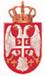 REPUBLIKA SRBIJANARODNA SKUPŠTINAOdbor za kulturu i informisanjeDRUGO JAVNO SLUŠANjE„NACRT ZAKONA O IZMENAMA I DOPUNAMA ZAKONA  O KULTURI“Ponedeljak, 29. decembar 2014. godine, Dom Narodne skupštine, Mala sala10:15 – 10:30		Dolazak učesnika10:30 - 11:30		Otvaranje javnog slušanja /uvodna izlaganja:Vesna Marjanović, predsednica Odbora za kulturu i informisanje; Ivan Tasovac, ministar kulture i informisanja;Miro Vuksanović, predsednik Nacionalnog saveta za kulturu;DISKUSIJA11:30-12:30		Predstavnici umetničkih udruženja i kulturnih delatnosti12:30 – 13:00		Pauza 13:00 – 14:00		Nastavak diskusije14:00-14:30		Završna reč i predlog zaključaka